    桃園市進出口商業同業公會 函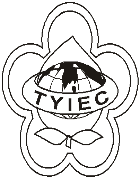          Taoyuan Importers & Exporters Chamber of Commerce桃園市桃園區春日路1235之2號3F           TEL:886-3-316-4346   886-3-325-3781   FAX:886-3-355-9651                ie325@ms19.hinet.net     www.taoyuanproduct.org	受 文 者：各會員發文日期：中華民國109年3月10日發文字號：桃貿豐字第20062號附    件：隨文主    旨：財團法人中華民國對外貿易發展協會109年度         「臺灣企業新南向市場攬才媒合會」廣宣資料          如附件， 敬請各相關會員廠商踴躍報名參加。   說    明：一、依據財團法人中華民國對外貿易發展協會外研字  第1092400834號函辦理。        二、旨揭活動為第2年辦理，目的為協助我國業者加強開拓新南向市場，協助廠商招攬有意從事新南向市場業務內容之人才，針對職缺需求，舉辦一對一人才媒合活動。三、活動辦理時間及地點如下：(一）時間：109年5月28日及6月4日，下午1時30分至5時30分。           （二）地點：台北國際會議中心101室   (5月28日)                         台中長榮桂冠酒店長榮廳I (6月4日)      四、活動線上報名網址:https://events.taiwantrade.com/2020NSBR   理事長  簡 文 豐 